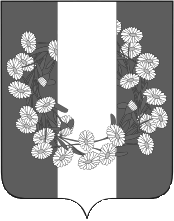 АДМИНИСТРАЦИЯ БУРАКОВСКОГО СЕЛЬСКОГО ПОСЕЛЕНИЯ КОРЕНОВСКОГО РАЙОНАПОСТАНОВЛЕНИЕот  20.01.2020 г.                                                                                                                          № 4Об участии представителя органа местного самоуправления Бураковского сельского поселения Кореновского района в расследовании несчастных случаев на производстве В соответствии со статьей 229 Трудового кодекса Российской Федерации, Законом Краснодарского края от 3 июня 1998 года № 133-КЗ «Об охране труда», в целях усиления работы по профилактике производственного травматизма и улучшению условий труда, администрация Бураковского сельского поселения Кореновского района  п о с т а н о в л я е т:        1.Утвердить Порядок участия представителя Бураковского сельского поселения Кореновского района в расследовании несчастных случаев на производстве (прилагается).        2.Общему отделу администрации Бураковского сельского поселения Кореновского района (Абрамкина) обнародовать настоящее постановление в установленных местах и разместить его на официальном сайте органов местного самоуправления Бураковского сельского поселения Кореновского района в сети Интернет.        3. Контроль за выполнением настоящего постановления оставляю за собой.        4. Постановление вступает в силу после его официального обнародования.Глава Бураковского сельского поселения Кореновского района                                                                           Л.И.ОрлецкаяПРИЛОЖЕНИЕ УТВЕРЖДЕНпостановлением администрацииБураковского сельского поселенияКореновского районаот 20 января 2020 года № 4ПОРЯДОКучастия представителя органа местного самоуправления в расследовании несчастных случаев на производстве1. Общие положения1.1. Настоящий Порядок устанавливает единые требования к участию представителя органа местного самоуправления Бураковского сельского поселения Кореновского района в расследовании несчастных случаев (в том числе групповых), в результате которых один или несколько пострадавших получили тяжелые повреждения здоровья, либо несчастных случаев (в том числе групповых) со смертельным исходом (далее - несчастные случаи на производстве).1.2. Работодатель направляет извещение о несчастном случае на производстве по форме, утвержденной постановлением Министерства труда и социального развития Российской Федерации от 24 октября 2002 года № 73 «Об утверждении форм документов, необходимых для расследования и учета несчастных случаев на производстве, и Положения об особенностях расследования несчастных случаев на производстве в отдельных отраслях и организациях» в администрацию Бураковского сельского поселения Кореновского района.1.3. В состав комиссии по расследованию несчастных случаев (в том числе групповых) представители органа местного самоуправления включаются по соответствующему согласованию.2. Организация участия представителя администрации Бураковского сельского поселения Кореновского района в расследовании несчастного случая на производстве2.1. Извещения о несчастных случаях на производстве, полученные администрацией Бураковского сельского поселения Кореновского района от работодателя, регистрируются и направляются в общий отдел администрации Бураковского сельского поселения Кореновского района.2.2. При получении извещения о несчастном случае на производстве общий отдел администрации Бураковского сельского поселения Кореновского района в течении трех рабочих дней направляет работодателю данные по кандидатуре представителя администрации Бураковского сельского поселения Кореновского района для включения в приказ о создании комиссии по расследованию несчастного случая на производстве.2.3. Перед началом и в ходе расследования несчастного случая на производстве представитель администрации Бураковского сельского поселения Кореновского района знакомится с законодательными и иными нормативными правовыми актами, регулирующими порядок расследования несчастных случаев на производстве и устанавливающими требования безопасности труда на рабочем месте, где произошел несчастный случай.2.4. Представитель администрации Бураковского сельского поселения Кореновского района приступает к работе в комиссии по расследованию несчастного случая на производстве в сроки, установленные приказом работодателя о создании комиссии по расследованию несчастного случая на производстве, с участием в первом организационном заседании.В период расследования несчастного случая на производстве представитель администрации Бураковского сельского поселения Кореновского района работает под непосредственным руководством председателя комиссии по расследованию несчастного случая на производстве и в соответствии с планом работы комиссии по расследованию несчастного случая на производстве.2.5. В ходе расследования несчастного случая на производстве представитель администрации Бураковского сельского поселения Кореновского района как член комиссии по расследованию несчастного случая на производстве принимает участие в выяснении обстоятельств и причин несчастного случая на производстве, рассматривает материалы расследования, подготовленные другими членами комиссии по расследованию несчастного случая на производстве.2.6. В случае разногласия с отдельными выводами комиссии по расследованию несчастного случая на производстве представитель администрации Бураковского сельского поселения Кореновского района подписывает акт о несчастном случае на производстве с особым мнением, которое прикладывается к материалам расследования несчастного случая на производстве.2.7. После окончания работы комиссии по расследованию несчастного случая на производстве представитель администрации Бураковского сельского поселения Кореновского района информирует начальника общего отдела администрации Бураковского сельского поселения Кореновского района о результатах расследования несчастного случая на производстве и готовит предложения о рассмотрении материалов расследования на заседании межведомственной комиссии по охране труда.2.8. Акты расследований несчастных случаев на производстве находятся в общем отделе администрации Бураковского сельского поселения Кореновского района.3. Заключительные положения3.1. Должностное лицо, назначенное представителем администрации Бураковского сельского поселения Кореновского района в состав комиссии по расследованию несчастного случая на производстве несет дисциплинарную ответственность за невыполнение требований настоящего Порядка.Глава Бураковского сельского поселения Кореновского района                                                                        Л.И.ОрлецкаяЛИСТ СОГЛАСОВАНИЯПроекта постановления администрации Бураковского сельского поселения Кореновского района, Краснодарского края от ____________№____ «Об участии представителя органа местного самоуправления Бураковского сельского поселения Кореновского района в расследовании несчастных случаев на производстве» Проект подготовлен и внесен:Начальник общего отделаадминистрации  Бураковскогосельского поселенияКореновского района	      				                              З.П.АбрамкинаПроект согласован:Финансовым отделом администрации Бураковскогосельского поселенияКореновского районаНачальник финансового   отдела 	                                                   И.П. Санькова